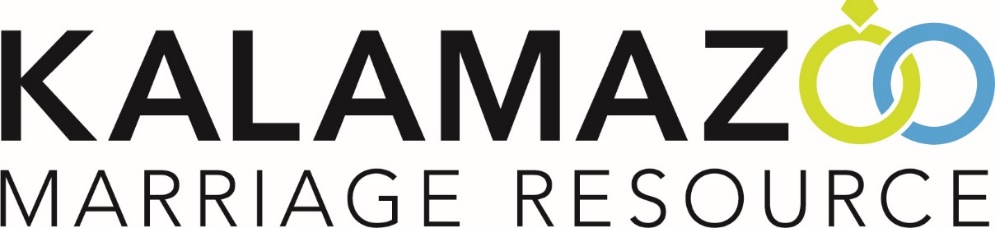 30 Important Questions to Ask Before You Get MarriedWill we combine our finances and adhere to a budget?How did your parents discipline you?  Do you believe in spanking children?  How do you see our religious views impacting our marriage?What is considered off-limits when talking to others about our relationship?What would you do if you heard your family member talking to (or about) me in a negative way?Should we have a relationship policy when it comes to communicating with the opposite sex? How important is physical appearance to you?Who will cook meals, take out trash, mow the yard and pay the bills? Will one of us stay home with our children or both continue in our careers?Do you ever see divorce as an option?If you could change one thing about the way you were raised, what would it be?What are some ways we can make intimacy a priority in our relationship?What did your past relationships teach you about marriage?Would you feel comfortable seeking professional help if necessary?Do you think each of us should have a certain amount of money we can spend freely?In what ways can we invest financially in our future?Once we have kids, how important is it to live by family?What is one thing I can work on when it comes to communication? What is something fun you’d like for us to try?How often do you think we should have sex?What is one thing you love about me?Do I do something on a regular basis that annoys you?Where will we spend the holidays?What is one thing your parents did that you’d like to do with our kids?Who is the one person you’d go to for relational advice?What are our greatest strengths as a couple?If you could purchase one thing for us, what would it be?Do you consider pornography as cheating?What would be your first choice: to receive a gift, cuddle in bed, or be paid a compliment?Describe your ideal vacation.www.kalamazoomarriageresource.com